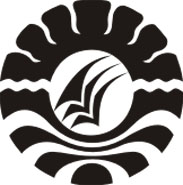 SKRIPSIPENINGKATAN HASIL BELAJAR MATEMATIKA MELALUIMODEL PEMBELAJARAN PROBLEM SOLVINGPADA SISWAKELAS V SDN KAKATUA KECAMATAN MARISOKOTA MAKASSARREZKY ANGGIANI A. HUSAINIPROGRAM STUDI PENDIDIKAN GURU SEKOLAH DASAR FAKULTAS ILMU PENDIDIKANUNIVERSITAS NEGERI MAKASSAR2016